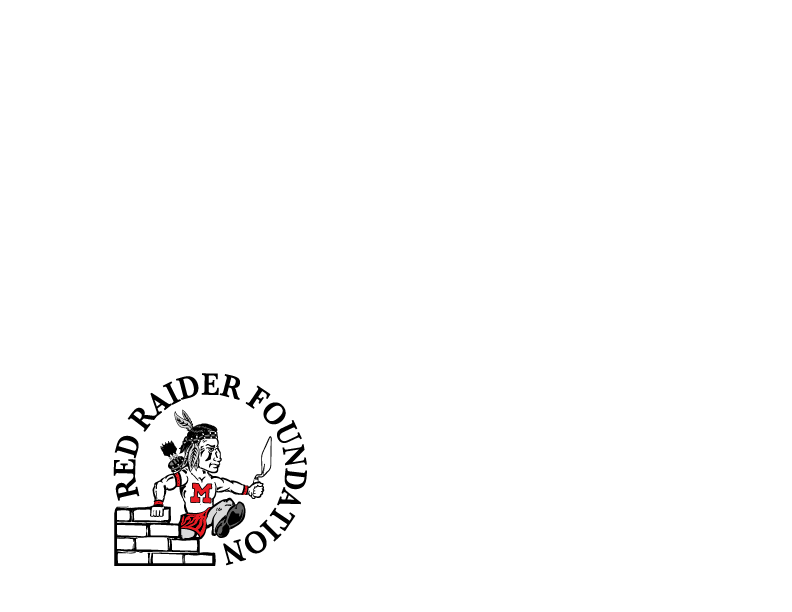 The Montgomery Area High School Graduate Hall of Fame was established by the Red Raider Foundation to honor outstanding graduates of the Montgomery Area School District.Nominees must be alumni of the Montgomery Area School Di8strict for at least 10 years and must meet one or more of the following criteria:  (1) made an outstanding contribution to society, (2) excelled in their careers, or (3) provided exceptional support to the Montgomery Area School District and/or community.A committee composed of Red Raider Foundation board members will review the nominations and select inductees for this first Graduate Hall of Fame recognition.Candidate InformationName:  Address:  Telephone Number:   		Email Address:    Year of Montgomery Area High School graduation:  Rationale for RecognitionPlease provide a typed or clearly printed summary of the nominee’s accomplishments and/or contributions and any other materials (resume, newspaper articles, award recognition materials, etc.) that support the candidate’s qualifications for consideration.Nominator’s InformationName:  Address: Telephone Number:                       Email Address: Nominator’s Signature: 	 	              Date Submitted:  Please return this form and attachments, no later than October 1, 2016, to:Mrs. Bonnie R. TaylorPresident, Red Raider Foundation175 Taylor RoadAllenwood, PA 17810